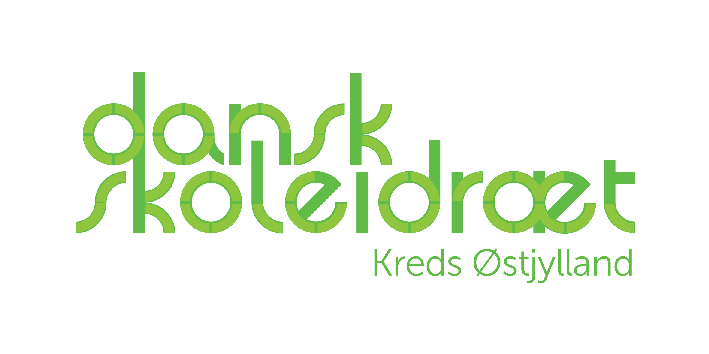 KURSUSONSDAG D. 13. MARTS 2019KL. 9.30 – 11.30Hadsten Skole, Hadbjergvej 12, 8370 HadstenInstruktør: Elise Anesen, danseinstruktør og lærerMålgruppe: Idrætslærere i indskoling, mellemtrin og udskolingKursusbeskrivelse:
Dans og rytme-aktiviteter, som du kan bruge direkte i din undervisning?Lyder det fristende, så skal du med på denne workshop.Vi arbejder med dans og rytme for indskoling, mellemtrin og udskolingen.I Indskolingen skal vi på ”Den røde løber”, danse til Ramasjang- og MGP-hits. På Mellemtrinnet bliver vores kreativitet sat på prøve med ”Dans telefonnumre”. I Udskolingen skal vi arbejde med pardans samt med Laban og BESS-konceptet. Undervejs er der sjove små aktiviteter, hvor vi øver vores rytmeforståelse og koreografiske evner. I alle aktiviteter er der forslag til, hvordan aktiviteten kan differentieres, så den har det rette niveau.De bedste hilsner Elise Anesen 
Lærer og danseinstruktør I samarbejde medDansk Skoleidræt, Østjylland